RODO w ochronie zdrowia. Dokumentacja po zmianach w 2019 r.Podstawa pracy dla lekarzy, pielęgniarek, rejestratorek, czy innych osób z personelu placówek medycznych mających styczność z przetwarzaniem danych pacjentów jest praca na odpowiedniej dokumentacji. Wychodząc naprzeciw tym wyzwaniom przygotowaliśmy ponad 30 wzorów dokumentów niezbędnych w każdej palcówce. Wniosek pacjenta o udostępnienie dokumentacji medycznej, raport z oceny skutków dla ochrony danych, rejestr czynności przetwarzania danych, czy też umowa o powierzenie przetwarzania danych, to tylko niektóre z dokumentów, jakie znajdują się na płycie CD. Wszystkie są dostosowane do nowych przepisów ustawy wdrażającej RODO, które wchodzą w życie na początku maja.Autorki wzorów dokumentów zamieszczonych na płycie CD to wybitne ekspertki z zakresu ochrony danych osobowych oraz prawa medycznego - Agnieszka Sztuwe i Aneta Naworska - z Kancelarii Naworska Marszałek sp.k. z siedzibą w Toruniu, na stałe współpracujące z redakcją portalu serwiszoz.pl . Mają wieloletnie doświadczenie w tej tematyce, są praktykami i na co dzień doradzają podmiotom leczniczym, prowadzą również szkolenia i są autorkami wielu publikacji.Ewidencje, wnioski, umowy, raporty, rejestry, polityki bezpieczeństwa – to najważniejsze wzory dokumentów, jakimi posługuje się personel placówki leczniczej. Jednak nie zawsze wiadomo, jak je prawidłowo i zgodnie z przepisami o ochronie danych osobowych przygotować. Na płycie CD znajduję się najważniejsze przykłady dokumentacji, uwzględniające najnowsze zmiany w przepisach.Płyta CD „RODO w ochronie zdrowia. Dokumentacja po zmianach w 2019 r.” zawiera najważniejsze wzory dokumentów niezbędne w stosowaniu przepisów o ochronie danych osobowych w placówkach medycznych. Oferta dostępna w sklepie internatowym: https://fabrykawiedzy.com/rodo-w-ochronie-zdrowia-dokumentacja-po-zmianach-w-2019-r.html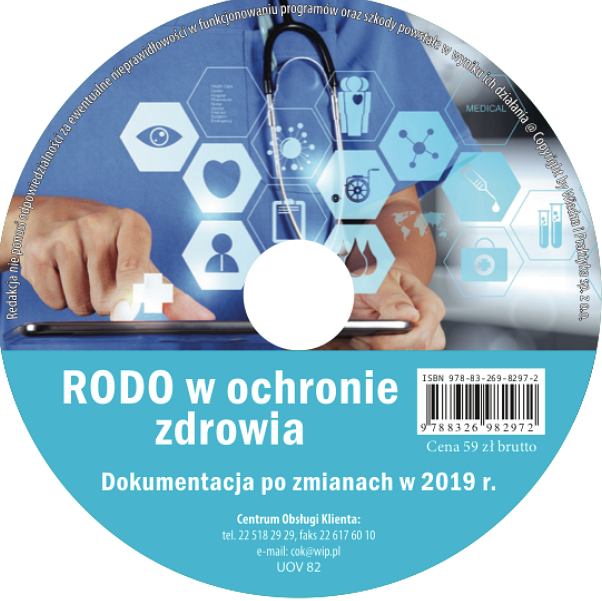 